(1990-1997-2007-2012)La Asamblea de Radiocomunicaciones de la UIT,considerandoa)	que las administraciones de muchos países en desarrollo tienen que reforzar la organización de sus servicios nacionales de gestión del espectro para cumplir eficazmente con sus responsabilidades nacionales e internacionales;b)	que las administraciones de los países en desarrollo tienen en cuenta las directrices que figuran en los documentos pertinentes de la UIT, incluidos los Manuales del UIT-R sobre Gestión nacional del espectro, Comprobación técnica del espectro y Técnicas informáticas para la gestión del espectro (CAT);c)	que la Comisión de Estudio 1 de Radiocomunicaciones prosigue las actividades destinadas a elaborar Recomendaciones, Informes y Manuales sobre la gestión nacional de frecuencias, incluida la utilización de técnicas informatizadas para la gestión del espectro,resuelve1	que la Comisión de Estudio 1 de Radiocomunicaciones siga tomando nota de las necesidades específicas de los organismos nacionales de gestión del espectro de los países en desarrollo, definidas en la Resolucin 9 y 10 (Rev. Hyderabad, 2010) de la Conferencia Mundial de Desarrollo de las Telecomunicaciones, y que dedique particular atención a estos asuntos durante las reuniones ordinarias de la Comisión de Estudio y de sus Grupos de Trabajo;2	que dichas reuniones se destinen al desarrollo de prácticas y técnicas de mejora de la gestión del espectro y que mantengan discusiones sobre el establecimiento de sistemas informáticos para la gestión del espectro;3	que se invite particularmente al personal encargado de la gestión del espectro en los países desarrollados y en desarrollo y a los representantes de la BR a que participen en los estudios de gestión del espectro que realiza la Comisión de Estudio 1 de Radiocomunicaciones.______________Asamblea de Radiocomunicaciones (AR-15) 
Ginebra, 26-30 de octubre de 2015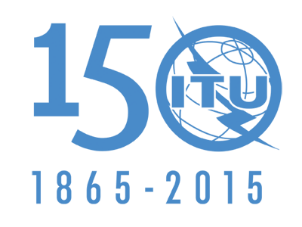 UNIÓN INTERNACIONAL DE TELECOMUNICACIONESOrigen: Documento 1/142(Rev.2)Anexo 2 al
Documento 1/1004-SOrigen: Documento 1/142(Rev.2)11 de septiembre de 2015Origen: Documento 1/142(Rev.2)Comisión de Estudio 1 de RadiocomunicacionesComisión de Estudio 1 de RadiocomunicacionesPROYECTO DE REVISIÓN DE LA RESOLUCIÓN UIT-R 22-2PROYECTO DE REVISIÓN DE LA RESOLUCIÓN UIT-R 22-2Mejora de las prácticas y técnicas relativas a la 
gestión nacional del espectro radioeléctricoMejora de las prácticas y técnicas relativas a la 
gestión nacional del espectro radioeléctrico